«Мир под чистым небом, ярким солнцем и созвездием добра!»Нам нужен мир, чтоб строить городаСажать деревья и работать в полеЕго хотят все люди доброй волиНам нужен мир навеки! Навсегда!!!02 сентября в МАДОУ АР «Сибирячок» корпус №2 в старших группах прошли «Уроки Мира».  И  прошли они под девизом «Мир без войны, без тревог и слез»Их цель: Учить детей жить по законам добра и справедливости, соотносить свои интересы с интересами своих товарищей;Воспитывать, развивать и приумножать лучшие качества человека: патриотизм, гражданственность, гордость за свою Родину, стремление к миру.Что  такое мир? Дети с трудом смогли ответить на этот вопрос. Воспитатели предложили вместе найти ответ и подробнее познакомить детей с определением слова  «Мир», а также дети погрузились в историю и узнали о том,  что символом мира является птица голубь.После увлекательного путешествия в мир истории, детям встретили бумажного голубя, у которого была проблема - он не мог взлететь, т. к крыльям не хватало силы. Дети согласились помочь и изготовили из бумаги крылья необычным способом- каждый ребенок подарил голубю обведенный контур своей ладони, а вместе с ним и частичку тепла, любви и доброты. Дети очень старались, чтобы голубь смог взлететь и подарить всем людям мир.В итоге голубь приобрел сильные, могучие и необыкновенно прекрасные крылья, поблагодарил детей и вместе с ними спел песню «Солнечный круг». Дети  были довольны результатами и пообещали, что будут сохранять мир в группе, семье, на улице. Ведь он нам всем так необходим!Для дружбы, для улыбок и для встреч
В наследство получили мы планету.
Нам этот мир завещано беречь.
И землю удивительную эту.Климентьева М.Е., воспитатель корпуса № 2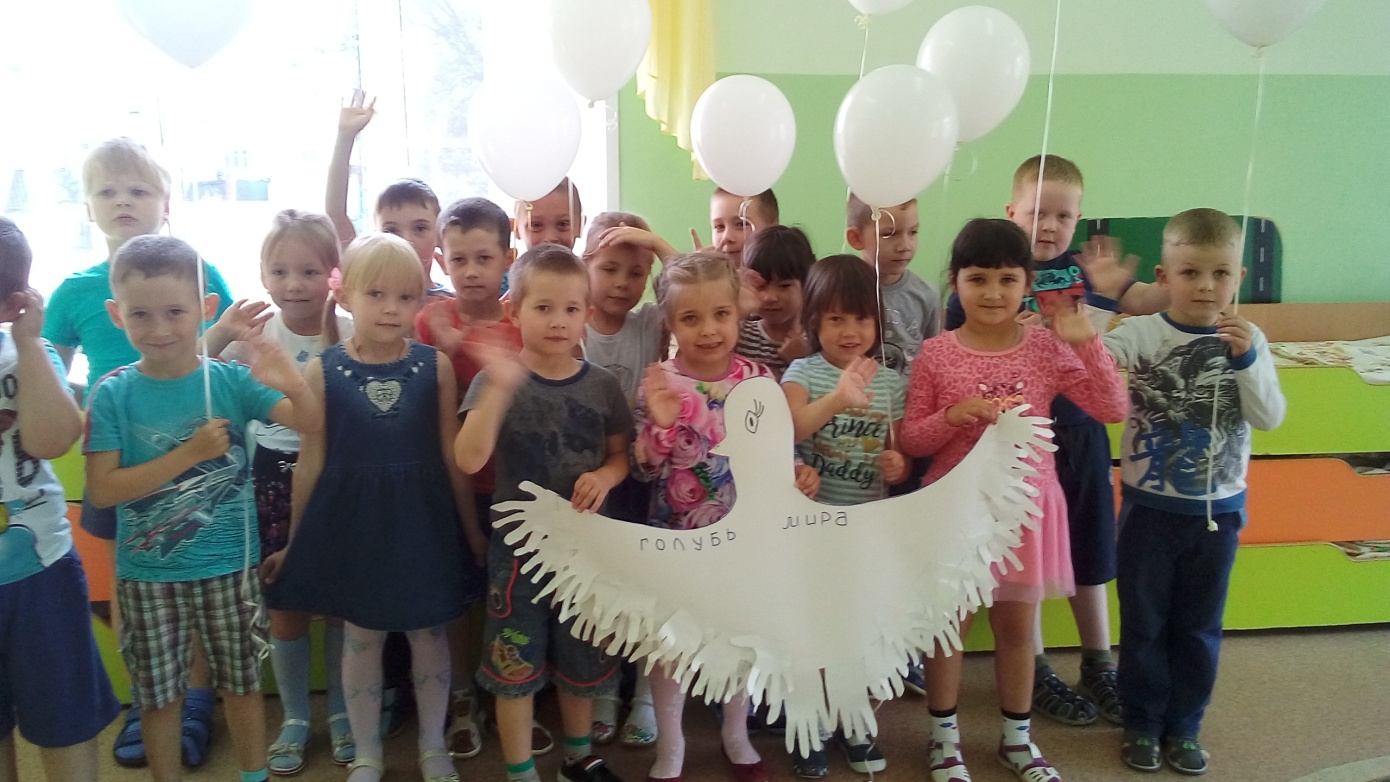 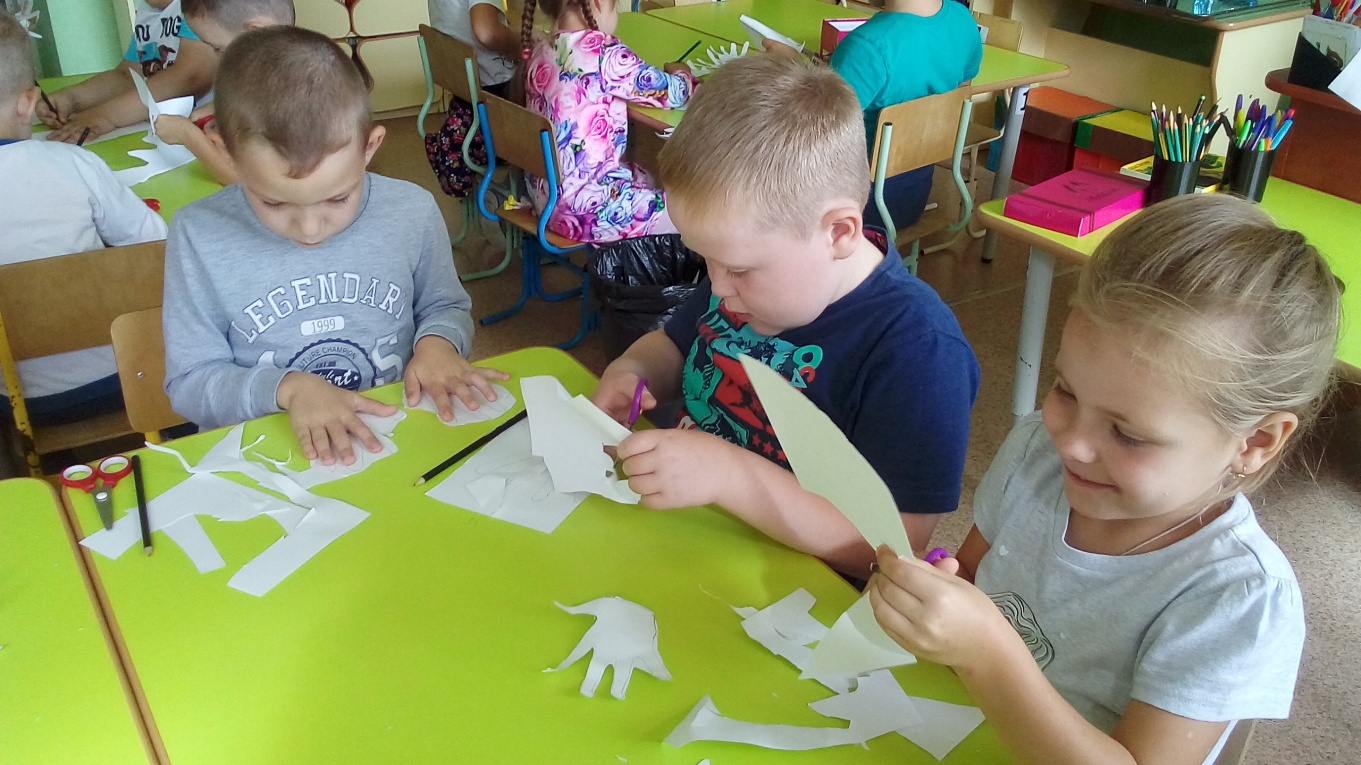 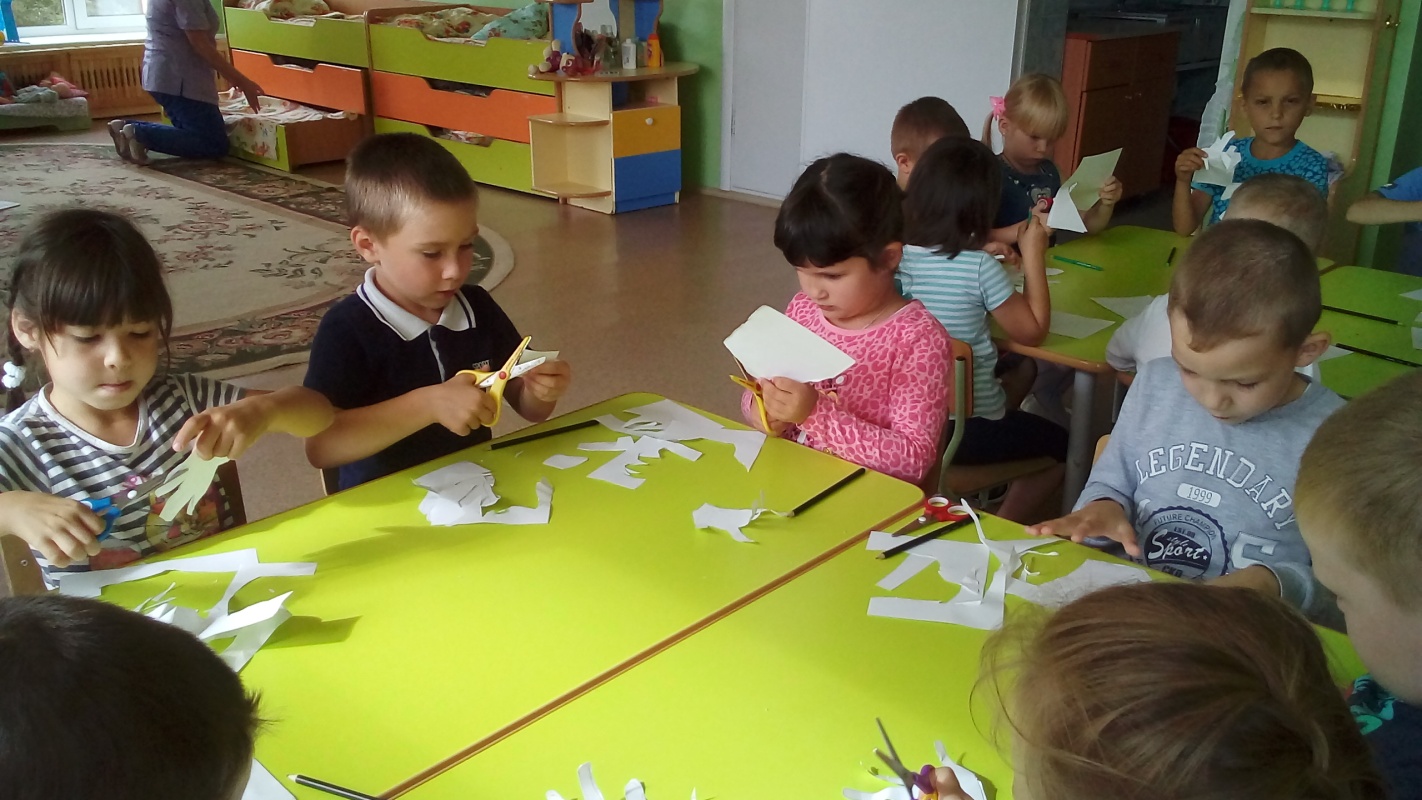 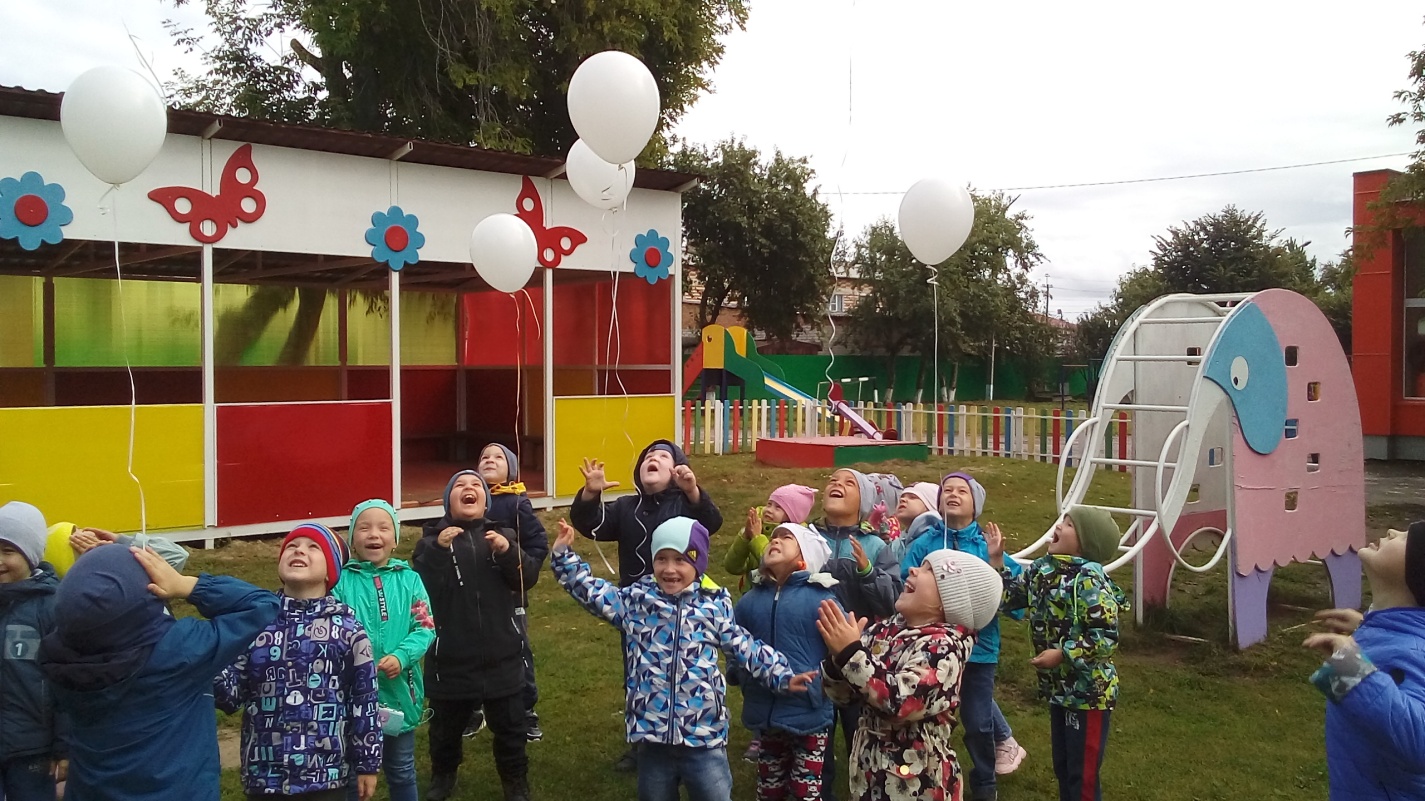 